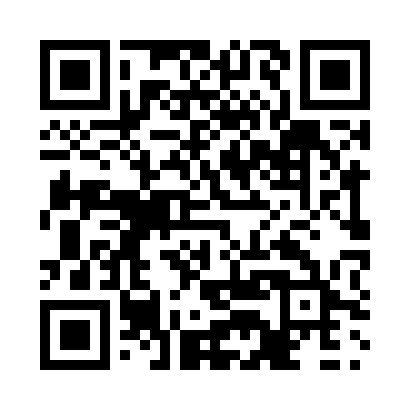 Prayer times for Benoit's Cove, Newfoundland and Labrador, CanadaWed 1 May 2024 - Fri 31 May 2024High Latitude Method: Angle Based RulePrayer Calculation Method: Islamic Society of North AmericaAsar Calculation Method: HanafiPrayer times provided by https://www.salahtimes.comDateDayFajrSunriseDhuhrAsrMaghribIsha1Wed4:146:011:206:248:3910:262Thu4:125:591:196:258:4110:283Fri4:095:571:196:268:4210:314Sat4:075:561:196:278:4410:335Sun4:055:541:196:288:4510:356Mon4:025:531:196:298:4610:377Tue4:005:511:196:308:4810:408Wed3:575:491:196:308:4910:429Thu3:555:481:196:318:5110:4410Fri3:535:461:196:328:5210:4711Sat3:505:451:196:338:5410:4912Sun3:485:441:196:348:5510:5113Mon3:465:421:196:358:5610:5414Tue3:435:411:196:358:5810:5615Wed3:415:401:196:368:5910:5816Thu3:395:381:196:379:0011:0017Fri3:365:371:196:389:0211:0318Sat3:345:361:196:389:0311:0519Sun3:325:351:196:399:0411:0720Mon3:305:331:196:409:0611:1021Tue3:285:321:196:419:0711:1222Wed3:265:311:196:419:0811:1423Thu3:255:301:196:429:0911:1424Fri3:245:291:196:439:1011:1525Sat3:245:281:206:449:1211:1626Sun3:245:271:206:449:1311:1627Mon3:235:261:206:459:1411:1728Tue3:235:251:206:469:1511:1829Wed3:225:251:206:469:1611:1830Thu3:225:241:206:479:1711:1931Fri3:225:231:206:479:1811:19